Participants of the Regional Workshop Southeast Asian Learning Framework on Inclusive, Integrated, and Innovative Public Policy Cycles for Family Farming visited the Makiling Botanic GardensBy: AALimpiadaPhoto By: MEMenorcaDelegates from the Southeast Asian countries participated in the Regional Workshop Southeast Asian Learning Framework on Inclusive, Integrated, and Innovative Public Policy Cycles for Family Farming at the Southeast Asian Regional Center for Graduate Studies and Research in Agriculture (SEARCA) in Los Baños, Laguna. Part of the training was a short visit at the Makiling Botanic Gardens. The tour was led by For. Angela A. Limpiada. After the tour, an awarding ceremony was held at the MBG Circle.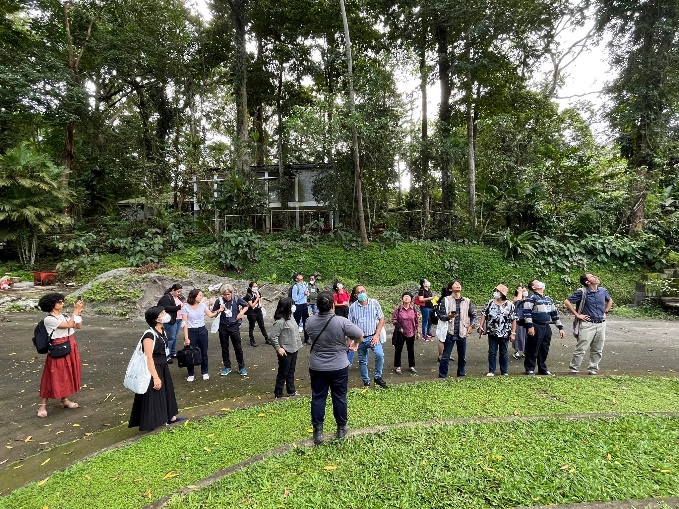 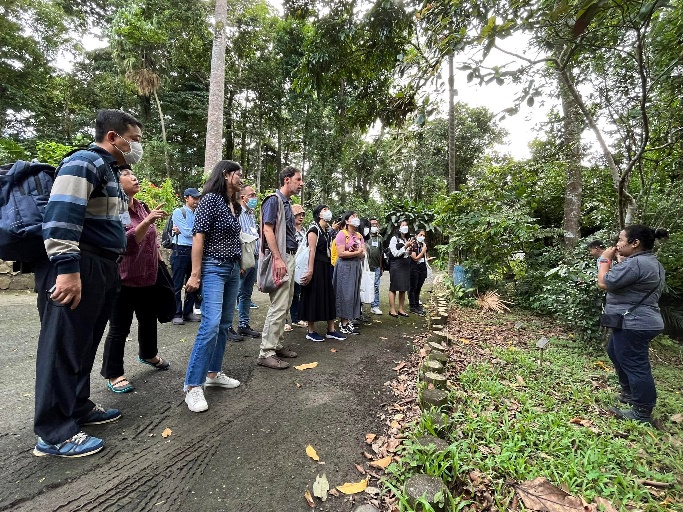 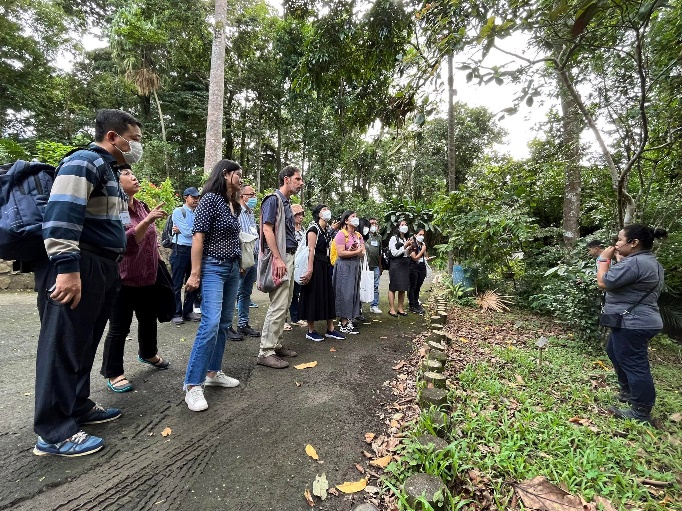 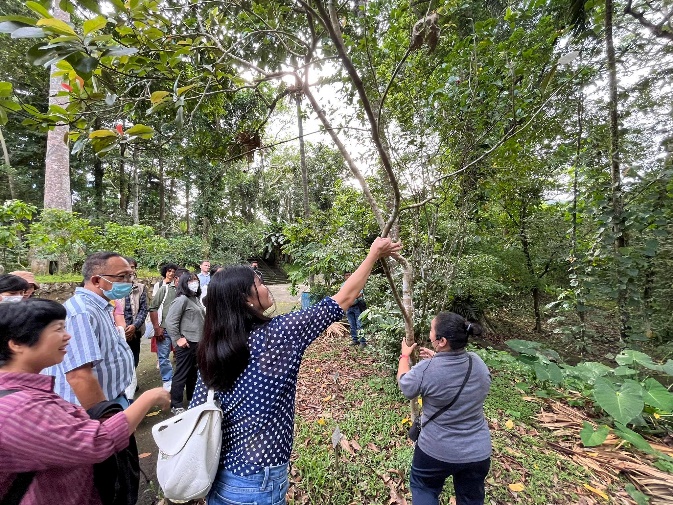 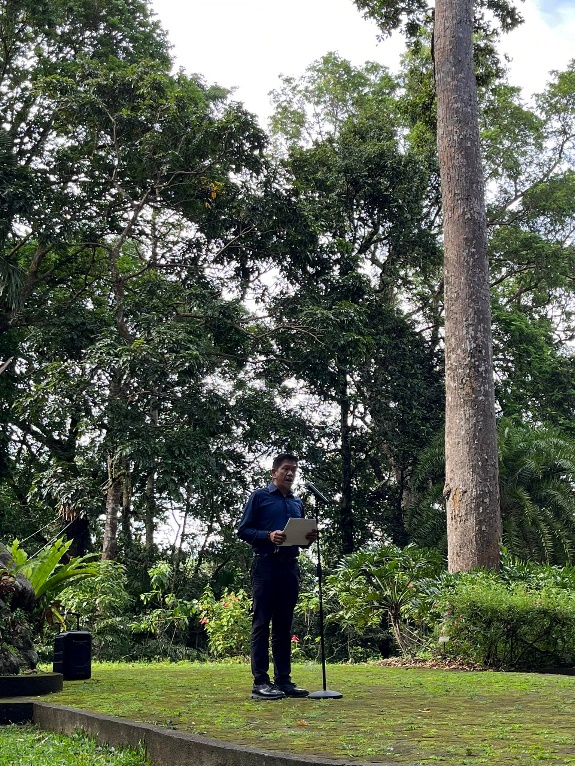 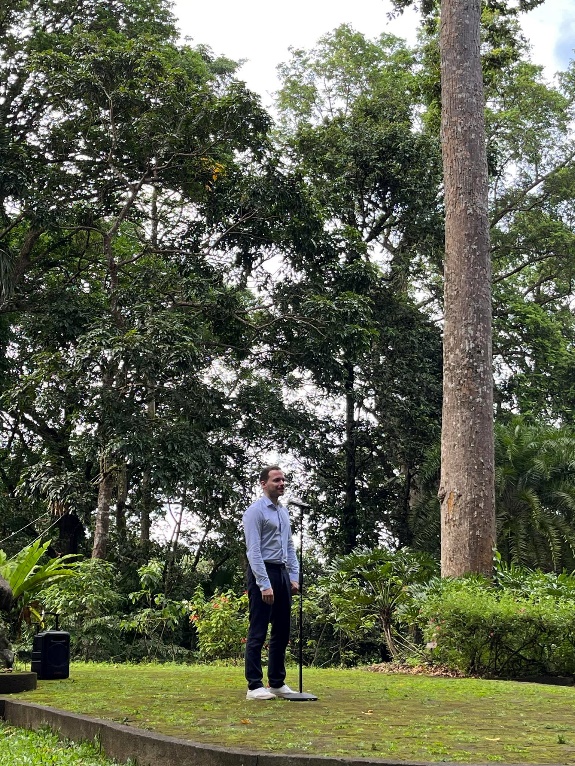 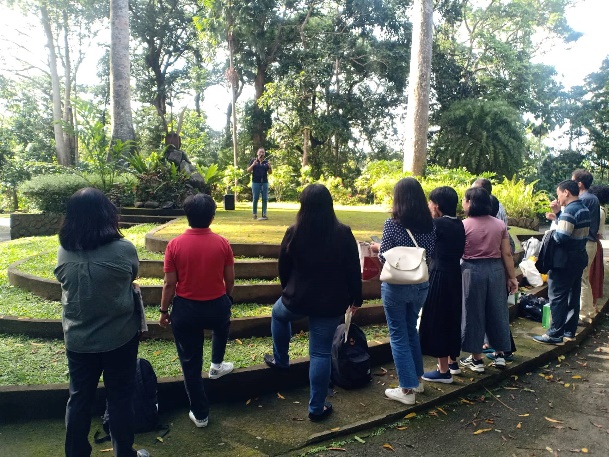 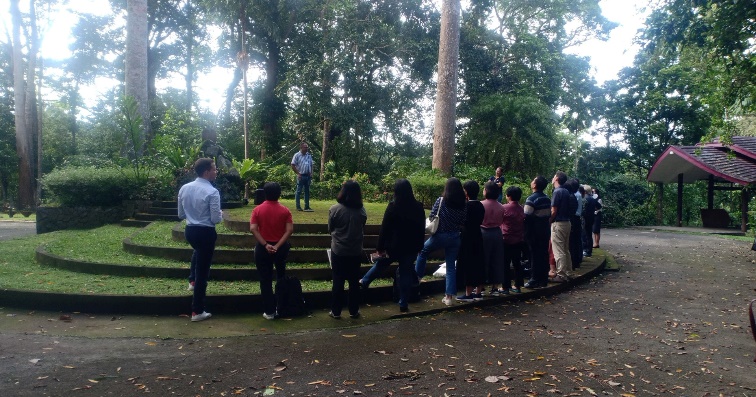 